.Intro: 16 count (8 second) - No Tag No RestartStart “Shoes on ~~”S1. FORWARD STEP WITH KNEE POP R.L.R.L. BACK STEP .HIP BOMP. FORWARD STEP . BALL TAP(TOUCH)S2. R SIDE. BEHIND.SIDE. BEHIND.SIDE. ( TOE TOUCH , TOGETHER) L,R* toe touch with hip moveS3. L SIDE. BEHIND.SIDE. BEHIND.SIDE. BACK STEP R.L.R.L WITH BOTH FOOT SWIVLES4. DOROTHY STEP , HIP ROLL. KICK BALL STEPEnjoy^^Dynamite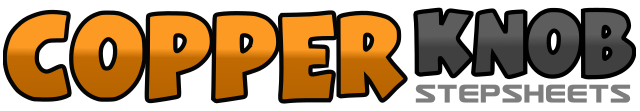 .......Count:32Wall:4Level:Beginner.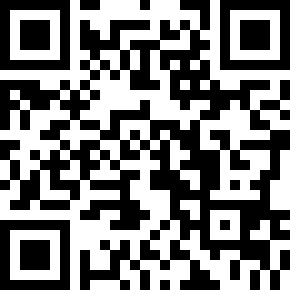 Choreographer:Eunmi Lee (KOR) & Garam Lee (KOR) - August 2020Eunmi Lee (KOR) & Garam Lee (KOR) - August 2020Eunmi Lee (KOR) & Garam Lee (KOR) - August 2020Eunmi Lee (KOR) & Garam Lee (KOR) - August 2020Eunmi Lee (KOR) & Garam Lee (KOR) - August 2020.Music:Dynamite - BTSDynamite - BTSDynamite - BTSDynamite - BTSDynamite - BTS........“Cos ah ah I’m in the stars tonight So watch me bring the fire and set the night alight“1-2Rf Forward step with L Knee pop, LF Forward step With R Knee pop3-4Repeats5&6Rf backstep with L hip bomp7-8LF forward step. Rf Ball tap (Rf touch)1-2Rf Side step. Lf behind cross, - facing 3:003&4Rf Side step. Lf behind cross, Rf Side step - facing 3:006-8Lf diagonal toe touch, together, Rf Diagonal Toe touch, together- facing 12:001-2Lf Side step. Rf behind cross, - facing 9:003&4Lf Side step. Rf behind cross, Lf Side step - facing 9:006-8back step R.L.R.L with both foot swivle, ending weight Lf – facing 12:001 2&Rf diagonal forward step, Lf Behind cross (Rf Hitch), Rf diagonal Forward step3 4&Lf diagonal forward step, Rf Behind cross (Lf hitch), Lf diagonal Forward step5-6L1/4t Rf sidestep with hip circle (R side –back –L side) ending weight Lf7&8Rf Forward kick. Rf ball. Lf inplace step.